Об  изменении решения  Паршинскогосельского Совета депутатов от 29 декабря 2022 г. № 29-5На основании пункта 2 статьи 122 Бюджетного кодекса Республики Беларусь Паршинский сельский Совет депутатов РЕШИЛ:1.  Внести в решение Паршинского сельского Совета депутатов от 29 декабря 2022 г. № 22-2 «О  бюджете сельсовета на 2023 год» следующие изменения: 1.1. в части первой пункта 1 цифры «183 736,00» и «183 736,00» заменить цифрами «182 832,00» и «182 832,00»;1.2. в пункте 2:в абзаце втором цифры «183 736,00» заменить цифрами«182 832,00»;в абзаце третьем цифры «183 736,00» заменить цифрами «182 832,00»;  1.3. в приложении 1 к этому решению:  позиции: заменить позиции:позиции:заменить позициями:позициюзаменить позицией1.4 приложения 2-3 к этому решению изложить в новой редакции (прилагаются).2. Настоящее решение вступает в силу после его официального опубликования.Председатель                                                                   Д. А. НаумовПриложение 2к решению Паршинского сельского Совета депутатов29.12.2022 № 29-5                                                         (в редакции решения  Паршинского сельского                                                            Совета депутатов                                                              17.05.2023 № 32-1)РАСХОДЫбюджета сельсовета  по функциональной классификации расходов бюджета по разделам, подразделам и видам                                                                                                         (рублей)Приложение 3к решению Паршинского       сельского Совета депутатов29.12.2022 № 29-5(в редакции решения  Паршинского сельскогоСовета депутатов 17.05.2023 № 32-1)РАСПРЕДЕЛЕНИЕ бюджетных назначений по сельскомуисполнительному комитету в соответствиис ведомственной классификацией расходовбюджета  сельсовета и функциональнойклассификацией расходов бюджета                                                                                                            (рублей)Приложение 4к решению Паршинского       сельского Совета депутатов29.12.2022 № 29-5(в редакции решения  Паршинского сельскогоСовета депутатов 17.05.2023 № 32-1)ПЕРЕЧЕНЬгосударственных программ и подпрограмм, финансирование которых предусматривается за счетсредств  бюджета сельсовета, в разрезе ведомственнойклассификации расходов бюджета сельсовета ифункциональной классификации расходов бюджета                                          (рублей)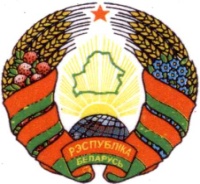 ГОРАЦКІ  РАЁННЫ			                    ГОРЕЦКИЙ РАЙОННЫЙ   САВЕТ ДЭПУТАТАЎ 				 СОВЕТ ДЕПУТАТОВ	ПАРШЫНСКI СЕЛЬСКI                                  ПАРШИНСКИЙ СЕЛЬСКИЙСАВЕТ ДЭПУТАТАЎ                                      СОВЕТ ДЕПУТАТОВ   РАШЭННЕ			                              РЕШЕНИЕ	  17.05.2023 № 32-1                                                     аг. Паршына	          		                      	  аг. Паршино«БЕЗВОЗДМЕЗДНЫЕ ПОСТУПЛЕНИЯ400000050 970,0050 970,00БЕЗВОЗДМЕЗДНЫЕ ПОСТУПЛЕНИЯ ОТ ДРУГИХ БЮДЖЕТОВ БЮДЖЕТНОЙ СИСТЕМЫ РЕСПУБЛИКИ БЕЛАРУСЬ430000050 970,00БЕЗВОЗДМЕЗДНЫЕ ПОСТУПЛЕНИЯ400000050 006,0050 006,00БЕЗВОЗДМЕЗДНЫЕ ПОСТУПЛЕНИЯ ОТ ДРУГИХ БЮДЖЕТОВ БЮДЖЕТНОЙ СИСТЕМЫ РЕСПУБЛИКИ БЕЛАРУСЬ430000050 006,00»;«Капитальные безвозмездные поступления от других бюджетов бюджетной системы Республики Беларусь432000045 200,00Иные межбюджетные трансферты432640045 200,00Иные межбюджетные трансферты из вышестоящего бюджета нижестоящему бюджету432640145 200,00»«Капитальные безвозмездные поступления от других бюджетов бюджетной системы Республики Беларусь432000044 296,00Иные межбюджетные трансферты432640044 296,00Иные межбюджетные трансферты из вышестоящего бюджета нижестоящему бюджету432640144 296,00»;«ВСЕГО доходов0000000183 736,00»«ВСЕГО доходов 0000000182 832,00»;НаименованиеРазделПодразделВидСуммаОБЩЕГОСУДАРСТВЕННАЯ ДЕЯТЕЛЬНОСТЬ010000156 609,00Государственные органы общего назначения010100141 762,00Органы местного управления и самоуправления010104141 762,00Другая общегосударственная деятельность0110001 800,00Иные общегосударственные вопросы0110031 800,00Межбюджетные трансферты01110013 047,00Трансферты бюджетам других уровней01110113 047,00ЖИЛИЩНО-КОММУНАЛЬНЫЕ УСЛУГИ И ЖИЛИЩНОЕ СТРОИТЕЛЬСТВО06000022 153,00Благоустройство населенных пунктов06030022 153,00ФИЗИЧЕСКАЯ КУЛЬТУРА, СПОРТ, КУЛЬТУРА И СРЕДСТВА МАССОВОЙ ИНФОРМАЦИИ0800004 070,00Культура0802004 070,00Культура и искусство0802014 070,00ВСЕГО расходов000000182 832,00НаименованиеГлаваРазделПодразделВидОбъем финансированияПаршинский сельский исполнительный комитет 010000000182 832,00Общегосударственная деятельность010010000156 609,00Государственные органы общего назначения010010100141 762,00Органы местного управления и самоуправления010010104141 762,00Другая общегосударственная деятельность0100110001 800,00Иные общегосударственные вопросы0100110031 800,00Межбюджетные трансферты01001110013 047,00Трансферты бюджетам других уровней01001110113 047,00Жилищно-коммунальные услуги и жилищное строительство01006000022 153,00Благоустройство населенных пунктов01006030022 153,00Физическая культура, спорт, культура и средства массовой информации0100800004 070,00Культура0100802004 070,00Культура и искусство0100802014 070,00ВСЕГО расходов000000000182 832,00Наименование государственной программы, подпрограммыНаименование раздела по функциональной классификации расходовРаспорядитель средствОбъем финансирова-ния1.Государственная программа «Комфортное жилье и благоприятная среда» на 2021 - 2025 годы, утвержденная постановлением Совета Министров Республики Беларусь от 28 января 2021 г. № 50:подпрограмма  2 «Благоустройство»Жилищно-коммунальные услуги и жилищное строительствоПаршинский сельский исполнительный комитет22 153,00Итого по программеИтого по программеИтого по программе22 153,002.Государственная программа «Культура Беларуси» на 2021 - 2025 годы, утвержденная постановлением Совета Министров Республики Беларусь от 29 января 2021 г. № 53:подпрограмма  1 «Культурное наследие»Физическая культура, спорт, культура и средства массовой информацииПаршинский сельский исполнительный комитет4 070,00Итого по программеИтого по программеИтого по программе4 070,00ИТОГОИТОГОИТОГО26 223,00